2nde B		Construire la somme de vecteurs.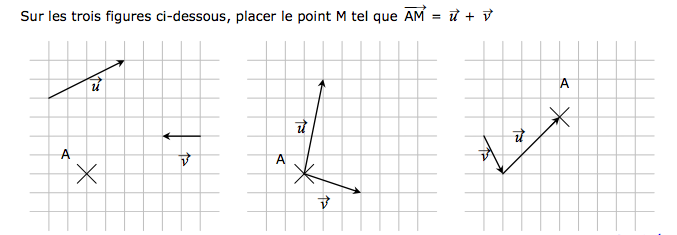 2nde B		Construire la somme de vecteurs.2nde B		Construire la somme de vecteurs.2nde B		Construire la somme de vecteurs.